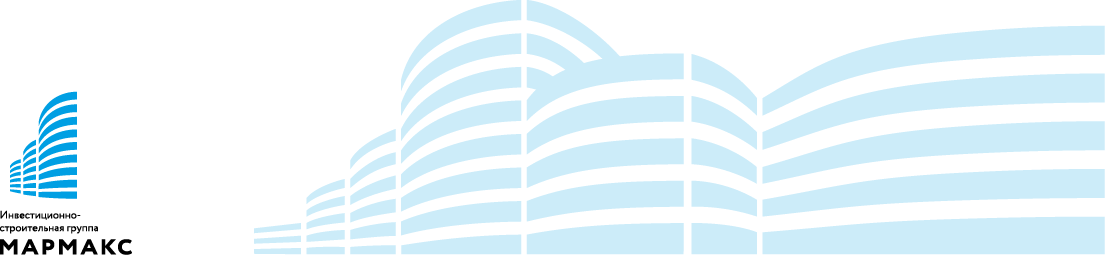 ДОГОВОР УЧАСТИЯ В ДОЛЕВОМ СТРОИТЕЛЬСТВЕ № ___город Рязань                                                                                                                                    «___»___________2016г       Общество с ограниченной ответственностью «ЕВРОПА» (сокращенное наименование: ООО «ЕВРОПА»), Юридический адрес: .Рязань, ул.Есенина, д.13, адрес местонахождения: .Рязань, ул. Право-Лыбедская, д. 27А, оф. 101, ИНН 6234101220,  КПП 623401001, ОГРН  1126234003092,  ОКТМО  61701000 ОКВЭД  45.2, р/счет  40702810002000001796 в Ярославском филиале ПАО «Промсвязьбанк» г.Ярославль БИК  047888760, к/счет  30101810300000000760 в лице директора Юрова Юрия Владимировича, действующего на основании Устава, именуемое в дальнейшем «Застройщик», с одной стороны, и________________________________________________________________________________________________________________________________________________, именуемая (ый) в дальнейшем «Участник», с другой стороны, совместно именуемые «Стороны», заключили настоящий Договор о нижеследующем: Статья 1. Термины и определения.Дом - многоквартирный жилой дом с нежилыми помещениями и Автостоянкой, строительство которого ведет Застройщик, в том числе с привлечением денежных средств Участника долевого строительства.Нежилое помещение в Доме – внеквартирная хозяйственная кладовая.Объект долевого строительства  - Нежилое помещение, Общее имущество в многоквартирном доме, подлежащие передаче Участнику по настоящему Договору.Общая проектная площадь Нежилого помещения – общая площадь Нежилого помещения согласно проектной документации на день подписания настоящего Договора. Общая фактическая площадь Нежилого помещения – общая площадь Нежилого помещения согласно данным технической инвентаризации Дома, проведенной по окончании его строительства.Цена Договора - сумма денежных средств, подлежащих уплате Участником на строительство Объекта долевого строительства и на оплату услуг Застройщика.Статья 2. Правовые основания к заключению Договора.2.1. Договор заключен в соответствии с Гражданским кодексом Российской  Федерации, Федеральным законом от 30 декабря 2004 года № 214-ФЗ «Об участии  в долевом строительстве многоквартирных домов и иных объектов недвижимости и о внесении изменений в некоторые законодательные акты Российской Федерации» (далее – «Закон»).2.2. Обязательства Застройщика по настоящему Договору являются встречными по отношению к обязательствам Участника. 2.3. Участник подтверждает свое согласие на присоединение к участию в долевом строительстве Дома иных участников в пределах, не затрагивающих его прав.2.4. Участник одобряет имеющиеся на день подписания Договора и дает согласие на будущие сделки по обременению земельного (-ых) участка (-ов), предоставленного (-ых) для строительства Дома, его (их) частей, прав аренды на него (них), а также по распоряжению земельным (-ыми) участком (-ами), предоставленным (-ыми) для строительства Дома, его (их) частями, правом аренды на него (них). Статья 3. Предмет Договора.3.1. По настоящему Договору Застройщик обязуется в предусмотренный Договором срок своими силами и (или) с привлечением других лиц построить (создать) многоквартирный Дом и после получения разрешения на ввод Дома в эксплуатацию передать Участнику соответствующий Объект долевого строительства, а Участник обязуется уплатить обусловленную Договором Цену и принять Объект долевого строительства при наличии разрешения на ввод Дома в эксплуатацию3.2.  После  наступления  срока  передачи  Объекта  долевого  строительства  и  надлежащего выполнения  Участником всех своих обязательств, в том числе денежных, согласно статьи 4 настоящего Договора, Участник получает право на оформление в собственность нежилое помещение (внеквартирная хозяйственная кладовая), строительный номер  № ___,  находящееся в подземном этаже,  Дома,  расположенного по строительному адресу: г. Рязань, ул. Чапаева, д. 58  (далее – «Нежилое помещение»)3.3. Общая проектная площадь Нежилого помещения составляет ___ (__________________) кв.м. 3.4. Расположение и планировка Нежилого помещения указаны на плане, прилагаемом к настоящему Договору.3.5. Застройщик осуществляет строительство Дома на основании:- разрешения на строительство Администрации г. Рязани № 62-29-134-2015 от 29 сентября . Срок действия разрешения: до 29 апреля .;- заключение негосударственной экспертизы № 77-1-4-0121-15 от 29.06.2015 г., выданное Обществом с ограниченной ответственностью  «Межрегиональный институт экспертизы»;- права собственности  на основании Свидетельства о государственной регистрации № 016594 от 03.06.2015 г. на земельный участок с кадастровым номером 62:29:0080045:19;- договора аренды  от 01.12.2015 г.;- проектной декларации, опубликованной «19» октября 2015 года на интернет-сайте http://www.marmax-group.ru с последними изменениями и дополнениями.3.6. Участник долевого строительства настоящим ознакомлен и согласен со всеми положениями проектной декларации, а также обязуется не реже чем один раз в месяц проверять изменения в проектной декларации, размещенной на сайте Застройщика. Факт ознакомления  подтверждается подписанием настоящего договора. 3.7.Нежилое помещение передается Участнику в следующем состоянии: - стяжка пола;- входная дверь.3.8. Адрес, номер, площади, иные характеристики Нежилого помещения будут  уточняться после окончания строительства Дома согласно данным технического плана Дома (в случаях, прямо указанных в Договоре). Цена Договора будет уточняться при наличии оснований, предусмотренных Договором.3.9. Застройщик имеет исключительное право без согласования с Участником на изменение проекта указанного Дома, связанное с окончательным расположением коммуникационных шахт, несущих конструкций Дома и изменением фасада.Статья 4. Цена Договора. Иные обязательные платежи по Договору и порядок расчетов.4.1. Для  расчетов  по  Договору  Стороны  применяют  проектную  площадь  Нежилого  помещения – ____ (___________) кв.м. 4.2.Цена 1 (одного) кв.м. расчетной площади Нежилого помещения по настоящему Договору  на дату подписания Договора составляет  _________(_______________________) рублей (НДС не предусмотрен).          4.3. Цена Договора на день подписания  составляет  __________ (_________________________) рублей.           4.4. Цена Договора подлежит оплате в следующем порядке: ___________ (_______________________) рублей в течение 5 (Пяти) дней с момента государственной регистрации настоящего Договора.  4.5. Платежи по Договору, подлежащие оплате Застройщику, осуществляются Участником путем внесения денежных средств на расчетный счет или в кассу Застройщика. Обязательства Участника по уплате денежных средств Застройщику по настоящему Договору считаются исполненными с момента их поступления на расчетный счет или в кассу Застройщика.         4.6. Стороны согласовали изменение Цены Договора после его заключения в случае неисполнения или ненадлежащего исполнения Участником условий оплаты, указанных в пункте 4.4. настоящего Договора.      В этом случае Участник выплачивает стоимость расчетной площади Нежилого помещения, внося каждый платеж по Договору, исходя из: - цены 1 (одного) кв.м. расчетной площади Нежилых помещения в Доме, определенной по Ценовому листу Застройщика на день платежа Участника, если эта цена больше цены 1 (одного) кв.м. в последнем платеже Участника по Цене Договора; - цены 1 (одного) кв.м. в последнем платеже Участника по Цене Договора, если эта цена больше цены 1 (одного) кв.м. расчетной площади Нежилых помещений в Доме по Ценовому листу Застройщика на день платежа Участника.         Цена Договора складывается из оплаченных таким образом сумм и отражается Сторонами в Дополнительном соглашении к Договору при подписании Листа взаиморасчетов и допуска в  Нежилое помещение.         4.7. В связи с получением данных технической инвентаризации Дома Стороны изменяют Цену Договора. Взаиморасчет осуществляется по фактическим площадям Нежилого помещения в следующем порядке:             4.7.1. Если фактическая расчетная площадь Нежилого помещения меньше ее проектной расчетной площади, то Застройщик компенсирует Участнику данную разницу по цене 1 (одного) кв.м. расчетной площади Нежилого помещения, оплаченной Участником последним платежом по Цене Договора;             4.7.2. Если фактическая расчетная площадь Нежилого помещения больше ее проектной расчетной площади, то Участник компенсирует Застройщику разницу по цене 1 (одного) кв.м. расчетной площади Нежилого помещения, оплаченной Участником последним платежом по Цене Договора.        4.8. С учетом корректировки Цены Договора по результатам технической инвентаризации Дома Стороны производят взаиморасчет по Цене Договора, после чего подписывают Лист взаиморасчетов и допуска в Нежилое помещение. При этом заключается Дополнительное соглашение об окончательной Цене Договора.        4.9. После подписания Сторонами Акта приема-передачи Участник обязуется в тот же день произвести предварительную оплату коммунально-технического обслуживания Нежилого помещения, иных расходов на содержание общего имущества в Доме. Размер данных расходов, период и порядок их оплаты определяется соответствующей эксплуатирующей и (или) управляющей организацией.          4.10. Платежи по Договору осуществляются Участником путем внесения денежных средств на расчетный счет или в кассу Застройщика. Обязательства Участника по уплате денежных средств Застройщику по настоящему Договору считаются исполненными с момента их поступления на расчетный счет или в кассу Застройщика.             Выплата денежных средств Участнику в случаях, предусмотренных настоящим Договором или действующим законодательством, осуществляется Застройщиком в наличной или безналичной форме. Статья 5. Права и обязанности Сторон.5.1. Участник обязан:Финансировать строительство Объекта долевого строительства, уплачивая Цену Договора, оплачивать иные платежи в размерах и сроки, установленных настоящим Договором.Принять от Застройщика Нежилое помещение путем подписания Листа взаиморасчетов и допуска в Нежилое помещение, Акта приема-передачи Нежилого помещения.5.1.3. До регистрации права собственности на Нежилое помещение не производить в Нежилом помещении без письменных разрешений и согласований Застройщика работ по переустройству и перепланировке Нежилого помещения, а также не производить ремонтных отделочных работ. Участник вправе обратиться с письменным заявлением о разрешении данных работ, а Застройщик вправе отказать в удовлетворении данного заявления.          Все расходы и убытки Застройщика, вызванные неисполнением данной обязанности, Участник обязан компенсировать в размере, указанном  Застройщиком. 5.1.4. До подписания Сторонами Листа взаиморасчетов и допуска в Нежилое помещение не пользоваться в Нежилом помещении электроэнергией. Все расходы и убытки Застройщика, вызванные неисполнением и (или) ненадлежащим исполнением данной обязанности, Участник обязан компенсировать в размере, указанном Застройщиком.5.1.5. Немедленно уведомлять Застройщика об изменении своих реквизитов. Неисполнение данной обязанности снимает с Застройщика всю ответственность за ненадлежащее исполнение Договора в части, обусловленной данной информацией. 5.1.6. Участник обязан в указанный Застройщиком срок являться и присутствовать при всех мероприятиях, требующих его личного участия, подписывать все документы, необходимые для исполнения настоящего Договора.                                                5.1.7. Выполнять указания Застройщика, способствующие достижению целей Договора, и иные обязанности, возложенные на Участника Договором или Законом.5.1.8. Участник настоящим выражает свое согласие на обработку в документальной и /или электронной форме своих персональных данных, полученных в процессе заключения и исполнения Договора, то есть на совершение всех действий. Предусмотренных федеральным Законом № 152-ФЗ от 27 июля 2006 года «О персональных данных».5.2. Застройщик обязан:5.2.1. Способствовать надлежащим финансовым взаиморасчетам по настоящему Договору.5.2.2. Известить Участника о готовности Нежилого помещения к передаче.5.2.3.Представлять Участнику по его требованию информацию о ходе строительства Дома и Нежилого помещения.  5.2.4. Передать Участнику Нежилое помещение при условии полного исполнения Участником всех обязательств по Договору, в том числе по уплате Цены Договора и всех других платежей, предусмотренных настоящим Договором. 5.2.5. Передать   в   орган,   осуществляющий   государственную   регистрацию   прав   на недвижимое имущество  и сделок с ним, документы, предусмотренные действующим законодательством, необходимые для регистрации настоящего договора, регистрации права собственности Участника на Нежилое помещение после ее приема-передачи.Статья 6. Порядок и срок передачи Нежилого помещения.6.1. После завершения строительных работ и получения технического плана Дома Застройщик уведомляет Участника, а Участник обязан в течение 14 (четырнадцати) рабочих дней с даты отправления сообщения приступить к технической приемке Нежилого помещения и окончательному расчету по Договору, по результатам чего Стороны подписывают Лист взаиморасчетов и допуска в Нежилое помещение. 6.2. Если по вине Участника Лист взаиморасчетов и допуска в Нежилое помещение не будет подписан Сторонами, в том числе в связи с денежной задолженностью Участника, окончательная передача Нежилого помещения по Акту приема-передачи не производится в связи с неисполнением Договора Участником. 6.3. В случае выявления недостатков Нежилого помещения при его передаче Участник и Застройщик делают отметку о выявленных недостатках в Листе взаиморасчетов и допуска в Нежилое помещение. Застройщик обязан безвозмездно устранить данные недостатки в течение 2 (двух) месяцев. Данный срок может быть изменен по соглашению Сторон. При этом срок передачи Нежилого помещения, предусмотренный п.6.5 Договора, автоматически продлевается на срок устранения недостатков.6.4. По Листу взаиморасчетов и допуска в Нежилое помещение Участник получает ключи и допуск в Нежилое помещение согласно графику работы Застройщика, право осуществлять отделочные и иные работы по разрешению Застройщика в порядке п.5.1.3. Договора, пользоваться электричеством.        С момента подписания Листа взаиморасчетов и допуска в Нежилое помещение Участник несет риск случайной гибели или повреждения Нежилого помещения как комплекса имущества, включающего в том числе переданное оборудование и иное материально-техническое оснащение Нежилого помещения, а также ответственность перед третьими лицами и Застройщиком в размере убытков, причиненных в результате допуска Участника в Нежилое помещение.6.5. В срок до 30 июня 2018 года Застройщик передает Нежилое помещение Участнику для государственной регистрации права собственности.Застройщик гарантирует соблюдение указанного срока после получения разрешения на ввод Дома в эксплуатацию, при наличии данных технической инвентаризации Нежилого помещения и при условии надлежащего исполнения Участником всех его обязательств по настоящему Договору. Допускается досрочная передача Нежилого помещения Участнику. При досрочной передаче Нежилого помещения Участник обязан принять Нежилое помещение. 6.6. В срок передачи после получения Застройщиком разрешения на ввод Дома в эксплуатацию и при наличии подписанного Сторонами Листа взаиморасчетов и допуска в Нежилое помещение без денежных задолженностей Участника, Застройщик обязан окончательно передать Нежилое помещение Участнику по Акту приема-передачи с указанием данных технической инвентаризации Нежилого помещения для государственной регистрации права собственности Участника на Нежилое помещение.6.7. Застройщик направляет Участнику письменное сообщение о введении Дома в эксплуатацию и готовности Нежилого помещения к регистрации права собственности, для чего Участник обязуется подписать Акт приема-передачи Нежилого помещения. С момента отправления сообщения Застройщик не несет ответственность за просрочку передачи Нежилого помещения Участнику.6.8. При уклонении или отказе Участника от принятия Нежилого помещения по Акту приема-передачи, Застройщик через один месяц после окончания срока передачи вправе составить односторонний Акт о передаче Нежилого помещения.6.9. С момента передачи Нежилого помещения Участнику по Акту приема-передачи (с момента составления Застройщиком одностороннего Акта передачи Нежилого помещения) бремя содержания Нежилого помещения несет Участник, в том числе по исполнению обязанностей технического обслуживания и эксплуатации Нежилого помещения, инженерных коммуникаций и оборудования; возмещения другим лицам вреда, причиненного имуществом, входящим в состав Нежилого помещения (строительно-монтажные конструкции, инженерные коммуникации, оборудования, сети и т.п.); осуществления капитального, текущего ремонту и других обязанностей, связанных с получением Нежилого помещения Участником.6.10. Между Сторонами согласовано, что Застройщик в случае производственной либо иной необходимости, а также наступления форс-мажорных обстоятельств, вправе изменить срок передачи Нежилого помещения, указанный в п.6.5. Договора. При этом продление срока может быть не более чем на 6 (шесть) месяцев. В случае изменения срока передачи Нежилого помещения Стороны обязуются внести необходимые изменения в Договор в следующем порядке:6.10.1. Застройщик направляет Участнику письменное сообщение об изменении срока передачи с указанием нового срока.6.10.2.Участник обязан в течение 7 (семи) рабочих дней со дня получения указанного сообщения явиться к Застройщику и подписать соглашение об изменении необходимых условий Договора.6.10.3. Письменное соглашение об изменении условий Договора о сроке передачи подлежит государственной регистрации.6.11. После исполнения обязательства, предусмотренного п. 6.10.1. Договора, Застройщик                                                                                                                                                                                                                                                                                                                                                                                                                                                                                                                                                                                                                                                                                                                                                                                                                                                                                                                                                                                                                                                                                                                                                                                                                                                                                                                                                                                                                                                                                                                                                                                                                                                                                                                                                                                                                                                                                                                                                                                                                                                                                                                                                                                                                                                                                                                                                                                                                                                                                                                                                                                                                                                                                                                                                                                                                                                                                                                                                                                                                                                                                                                                                                                                                                                                                                                                                                                                                                                                                                                                                                                                                                                                                                                                                                                                                                                                                                                                                                                                                                                                                                                                                                                                                                                                                                                                                                                                                                                                                                                                                                                                                                                                                                                                                                                                                                        не несет ответственность за просрочку передачи Нежилого помещения Участнику, в том числе в случае неявки Участника, его отказа от подписания соглашения об изменении срока передачи Нежилого помещения, а также в случае возвращения оператором почтовой связи заказного письма Застройщика с сообщением об отказе Участника от его получения или в связи с отсутствием Участника по указанному почтовому адресу. При этом Стороны считают изменение срока передачи Нежилого помещения согласованным,  и Участник не вправе отказаться от Договора в связи с неисполнением Застройщиком обязательств по передаче Нежилого помещения в установленный Договором срок. Все убытки Застройщика, вызванные уклонением Участника от заключения дополнительного соглашения к Договору об установлении единого срока передачи Нежилого помещения для всех участников долевого строительства Дома, в т.ч. штрафы и иные санкции, наложенные полномочными органами, подлежат возмещению Участником.Статья 7. Исполнение обязательств по Договору.7.1. Денежные обязательства Участника по Договору считаются исполненными с момента уплаты им в полном объеме всех денежных средств, предусмотренных условиями настоящего Договора, что подтверждается подписанием сторонами Акта приема-передачи Нежилого помещения. 7.2. При неисполнении или ненадлежащем исполнении Участником обязательств по Договору, считается, что Участник нарушает Договор, права других будущих собственников помещений в Доме, отказывается от общих действий и расходов по эксплуатации общего имущества Дома и утрачивает право требовать от Застройщика передачи ему Нежилого помещения.7.3. Обязательства Сторон по Договору считаются выполненными в полном объеме с момента подписания Сторонами Акта приема-передачи Нежилого помещения. Все обязательства Застройщика считаются исполненными в случае составления одностороннего Акта.7.4. По решению Застройщика лист взаиморасчетов и допуска в Нежилое помещение не оформляется. При этом все договорные правоотношения, связанные с данным документом, Стороны исполняют на основании Акта приема-передачи. Статья 8. Гарантии качества, предусмотренные Договором.8.1. Между Сторонами согласовано, что свидетельством качества Нежилого помещения, отсутствия существенных недостатков и соответствия ее проекту, техническим нормам и правилам в области строительства, является разрешение на ввод Дома в эксплуатацию, оформленное в установленном порядке.8.2. Гарантийный срок на Объект долевого строительства, за исключением технологического и инженерного оборудования, входящего в состав Объекта долевого строительства, составляет 5 (пять) лет и исчисляется со дня получения Застройщиком разрешения на ввод Дома в эксплуатацию.Гарантийный срок на технологическое и инженерное оборудование, входящее в состав передаваемого Участнику долевого строительства Объекта долевого строительства, составляет 3(три) года. Указанный гарантийный срок исчисляется со дня подписания первого Акта приема-передачи Нежилого помещения.8.3. Гарантийные обязательства Застройщика прекращаются в случаях:- проведения Участником работ ненадлежащего ремонта Нежилого помещения, в том числе отделочных работ без подготовительных мероприятий по просушиванию стен, полов, потолков Нежилого помещения от внутренней влаги;- проведения Участником любых переустройств или перепланировок Нежилого помещения;- ненадлежащего обслуживания и эксплуатации Нежилого помещения, в том числе инженерных систем коммуникаций и оборудования. А также препятствование работе естественной приточно-вытяжной вентиляции Нежилого помещения.Участник не имеет права предъявлять претензии о недостатках и строительных недоделках, не отраженных Участником в Листе взаиморасчетов и допуска в Нежилое помещение (кроме скрытых, для обнаружения которых необходимо специальное оборудование, условия, мероприятия).Статья 9. Уступка и залог имущественных прав (требований) по Договору.9.1. Уступка Участником имущественных прав (требований) по Договору подлежит государственной регистрации и допускается только с письменного разрешения Застройщика и письменного согласия Банка – кредитора Участника, после уплаты Участником Цены Договора, иных платежей по Договору или одновременно с переводом долга на нового участника (ов) долевого строительства в порядке, установленном Гражданским кодексом Российской Федерации. При отсутствии указанных разрешения и (или) согласия уступка прав (требований) считается несостоявшейся.    Передача Участником в залог своих имущественных прав (требований) по Договору допускается в связи с возможным обращением взыскания на эти права (требования) только с письменного разрешения Застройщика. В случае обращения взыскания на заложенные права (требования) Договор подлежит исполнению в пользу лица (лиц), к которому (-ым) в соответствии с действующим законодательством перейдут имущественные права (требования) и обязательства по Договору.9.2. Уступка или залог Участником имущественных прав (требований) по Договору допускается после государственной регистрации настоящего Договора и до момента подписания Сторонами Акта приема-передачи Нежилого помещения (составления Застройщиком одностороннего Акта).9.3. Все расходы по оформлению уступки или залога имущественных прав (требований) по Договору несет Участник и (или) новые участники долевого строительства. 9.4. Для оформления уступки имущественных прав (требований) Участник обязан предоставить нотариально удостоверенное согласие супруга на совершение сделки и письменный отказ от преимущественного права покупки остальных сособственников. Для оформления залога имущественных прав (требований), предоставляется простое письменное согласие всех будущих сособственников, в том числе супруга, либо копия такого согласия, заверенная залогодержателем. 9.5. Если в результате уступки имущественных прав (требований) или обращения взыскания на заложенные имущественные права (требования), новых участников станет несколько, то настоящий Договор подлежит исполнению с учетом следующих условий:- оплата всех платежей по Договору осуществляется Участниками пропорционально их долям, определенным при уступке или при обращении взыскания на заложенное имущество. Участники предоставляют друг другу право внесения денежных средств по настоящему Договору, при этом любой платеж одного из Участников является оплатой по Договору всех Участников пропорционально их долям; - один из Участников не вправе в одностороннем порядке отказаться от Договора, а также потребовать его расторжения. Участники исполняют права и обязанности по настоящему Договору путем выражения своей общей воли, в том числе подписанием всех документов, связанных с исполнением Договора, всеми Участниками; - Участники предоставляют друг другу право внесения денежных средств по настоящему Договору, при этом любой платеж одного из Участников является оплатой по Договору всех участников; - Участники несут солидарную ответственность за исполнение настоящего Договора;- уступку своих имущественных прав (требований) по Договору Участники обязаны осуществлять с соблюдением преимущественного права покупки доли остальными сособственниками. Статья 10. Государственная регистрация права собственности Участника на Нежилое помещение.10.1.Право собственности Участника на Нежилое помещение возникает с момента его государственной регистрации. При возникновении права собственности на Нежилое помещение у Участника с другими Участниками долевого строительства возникает долевая собственность на общее имущество в Доме, которая не может быть отчуждена или передана отдельно от права собственности на Нежилое помещение. 10.2. Участник настоящим Договором поручает Застройщику от имени и за счет Участника осуществлять все необходимые действия по государственной регистрации настоящего Договора (в том числе соглашений о его изменении, досрочном прекращении), технической инвентаризации и кадастровому учету Нежилого помещения.      Для исполнения Застройщиком данного поручения Участник обязуется выдать нотариальную доверенность на имя представителя Застройщика, возместить издержки и расходы Застройщика  по данному поручению, а также оплатить услуги Застройщика в его кассу или на расчетный счет (ИНН 6234101220,  КПП 623401001, ОГРН  1126234003092,  ОКТМО  61701000ОКВЭД  45.2, р/счет  40702810002000001796 в Ярославском филиале ПАО «Промсвязьбанк» г. Ярославль БИК  047888760, к/счет  30101810300000000760) в размере  7000 (Семь тысяч) рублей, НДС не предусмотрен, не позднее первого платежа по Цене Договора. Застройщик вправе не приступать к исполнению поручения до получения данной суммы.    Застройщик обязан передать Участнику его экземпляры документов. Участник самостоятельно и за свой счет осуществляет регистрацию своего права собственности на Нежилое помещение.Статья 11. Срок действия Договора и его досрочное прекращение.11.1. Настоящий Договор подлежит государственной регистрации и считается заключенным с момента такой регистрации.   11.2. Настоящий Договор действует до полного исполнения Сторонами всех своих обязательств.11.3.Отказ Участника от исполнения настоящего Договора без законных оснований не допускается.11.4. За каждый день просрочки оплаты платежей по Цене Договора Участник уплачивает пени в размере 1/300 ставки рефинансирования Центрального банка Российской Федерации от суммы просроченного платежа. 11.5. Если просрочка денежных обязательств Участника, предусмотренных настоящим Договором, составит более чем 2 (два) месяца Застройщик вправе отказаться от исполнения Договора в одностороннем порядке. Договор считается расторгнутым со дня направления Участнику уведомления об отказе. 11.6. Договор может быть прекращен по взаимному письменному соглашению Сторон. Участнику не позднее, чем 180 (Сто восемьдесят) дней после государственной регистрации Соглашения о расторжении настоящего Договора возвращаются внесенные им в счет цены Договора денежные средства. 11.7. Если в Нежилом помещении были произведены работы по перепланировке и переустройству, ремонтные отделочные работы, то при прекращении настоящего Договора по любым основаниям Участник обязуется компенсировать все затраты Застройщика по восстановлению проектного состояния Нежилого помещения, обоснованные Расчетом Застройщика. При этом между Сторонами согласовано, что Застройщик вправе удержать сумму затрат из денежных средств, подлежащих возврату Участнику.      11.8. Цена Договора/часть цены Договора, оплаченная Участником, возвращается ему в безналичной форме за вычетом неустоек, иных денежных обязательств, предусмотренных настоящим Договором, действующим законодательством, в порядке и сроки согласно настоящему Договору и действующему законодательству. Статья 12. Ответственность Сторон. Порядок разрешения споров.12.1. Стороны несут ответственность по своим обязательствам в соответствии с настоящим Договором и действующим законодательством Российской Федерации.12.2. В случае неисполнения или ненадлежащего исполнения обязательств по Договору виновная Сторона обязана уплатить другой стороне предусмотренные Законом и настоящим Договором неустойки (штрафы, пени) и возместить в полном объеме причиненные убытки сверх неустойки.12.3. В случае несоблюдения Участником требований снабжающих организаций, в результате чего возникает необходимость повторного испытания инженерных сетей перед пуском отопления, воды, подачи электроснабжения, Участник обязан возместить Застройщику расходы по проведению дополнительных испытаний.12.4. Застройщик не несет никакой ответственности за последствия несоблюдения Участником требований законодательства о получении согласия супруга (в том числе нотариально удостоверенного) на заключение, изменение или прекращение настоящего Договора.12.5.Стороны обязуются разрешить все возникшие при исполнении Договора разногласия в обязательном досудебном претензионном порядке. Срок рассмотрения письменной претензии – 14 (четырнадцать) дней, если иной срок не установлен конкретными условиями Договором или Законом. При не достижении соглашения, в том числе неполучения ответа на претензию – спор подлежит рассмотрению в судебном порядке.Статья 13. Освобождение от ответственности (форс-мажор).13.1. Стороны по настоящему Договору освобождаются от ответственности за частичное или полное неисполнение обязательств по настоящему Договору, если оно явилось следствием форс-мажорных обстоятельств, перечисленных ниже. При этом срок выполнения обязательств отодвигается соразмерно времени, в течение которого действовали обстоятельства или последствия, вызванные этими обстоятельствами.13.2. Стороны признают форс-мажорными следующие обстоятельства: - издание нормативно-правового акта, а также действие либо бездействие государственных или местных органов власти, влияющие на ход строительства Дома;- мятеж, бунт, беспорядки, военные действия и иные общественные события;- пожары, наводнения, другие стихийные и природные бедствия, погодные условия, препятствующие ведению строительных работ и непосредственно влияющие на ход строительства;13.3.	Если форс-мажорные обстоятельства длятся более 6 (шести) месяцев, Стороны имеют право расторгнуть Договор до истечения срока его действия, в том числе в порядке одностороннего отказа, при этом Стороны не несут никакой материальной ответственности, кроме обязательств вернуть все полученное по Договору.Статья 14. Заключительные положения.14.1. Внесение изменений и дополнений в условия настоящего Договора (кроме условий, порядок изменения которых определен Договором) оформляются по месту нахождения Застройщика или в ином указанном им месте в виде письменного Дополнительного соглашения к Договору, которое вступает в законную силу после государственной регистрации.    14.2. Стороны договорились, что остаток излишних или неиспользованных материальных ценностей (экономия средств) остается у Застройщика.   14.3. Настоящий Договор составлен в 3 (трех) экземплярах, по одному для каждой из Сторон, и один – для  регистрирующего органа. Все экземпляры прошиты, пронумерованы, скреплены подписями Сторон, имеют равную юридическую силу, идентичны и являются оригиналами.14.4. Приложение к Договору:  план Нежилого помещения. 15. Адреса, реквизиты и подписи Сторон.Застройщик: ООО «ЕВРОПА»Юридический адрес: 390006, г. Рязань, ул. Есенина, д.13, адрес местонахождения: 390000, г. Рязань, ул. Право-Лыбедская, д. 27А, оф. 101, ИНН 6234101220,  КПП 623401001, ОГРН  1126234003092,  ОКТМО  61701000 ОКВЭД  45.2, р/счет  40702810002000001796 в Ярославском филиале ПАО «Промсвязьбанк» г. Ярославль БИК  047888760, к/счет  30101810300000000760.Директор _____________________________________________Юров Юрий ВладимировичУчастник ____________________________________________ 